Об утверждении градостроительногоплана земельного участка     	В соответствии со статьями 44, 45 Градостроительного кодекса Российской Федерации,  заявлением КХ Пахомова:     	1. Утвердить градостроительный план  земельного участка от 29.03.2016 года: 	- № RU 56516312-24 площадью 13100,00 м2, находящегося по адресу: Оренбургская область, Курманаевский район, Лабазинский сельсовет, земельный участок расположен по адресу: Оренбургская область, Курманаевский район, село Лабазы, улица Новая, дом 2А, кадастровый номер 56:16:1204001:761 для размещения административного здания.         2. Постановление вступает в силу со дня подписания.Глава муниципального образования                                       В.А. ГражданкинРазослано: в дело, прокурору, отделу архитектуры и градостроительства Курманаевского района, КХ Пахомова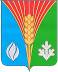 АдминистрацияМуниципального образованияЛабазинский сельсоветКурманаевского районаОренбургской областиПОСТАНОВЛЕНИЕ06.04.2016 № 40-п